Терроризм - угроза обществу! ФСБ разработала специальные рекомендации гражданам по действия при угрозе совершения террористического акта.

Данные рекомендации помогут вам правильно ориентироваться и действовать в экстремальных и чрезвычайных ситуациях:

обращайте внимание на подозрительных людей, предметы, на любые подозрительные мелочи. Сообщайте обо всем подозрительном сотрудникам правоохранительных органов;
никогда не принимайте от незнакомцев пакеты и сумки, не оставляйте свой багаж без присмотра;
у семьи должен план действий в чрезвычайных обстоятельствах, у всех членов семьи должны быть номера телефонов, адреса электронной почты.
необходимо назначить место встречи, где вы сможете встретиться с членами вашей семьи в экстренной ситуации;
в случае эвакуации, возьмите с собой набор предметов первой необходимости и документы;
всегда узнавайте, где находятся резервные выходы из помещения;
если произошел взрыв, пожар, землетрясение, никогда не пользуйтесь лифтом;
старайтесь не поддаваться панике, что бы ни произошло.

Экстренные телефоны в случае возникновения террористической угрозы, совершения теракта, преступления или несчастного случая:

Единый телефон службы спасения - 01, при звонке с мобильного - 112.
Телефон доверия ГУ МВД – 573-21-81.
Телефон доверия УФСБ – 438-69-93.
Телефон по борьбе с терроризмом УФСБ – 438-74-14.
Поделитесь важной информацией с родными и близкими!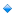 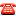 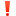 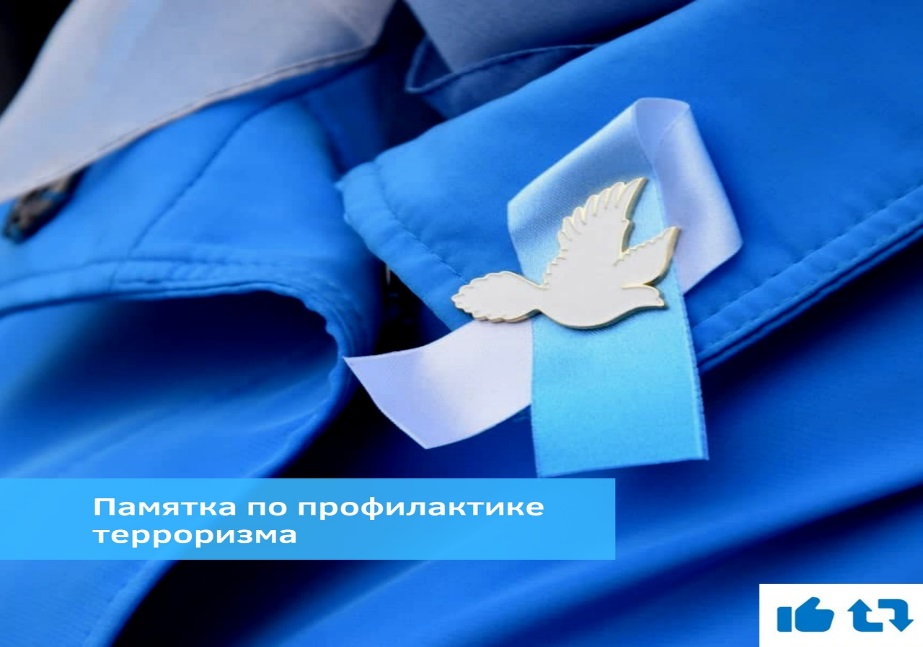 